MARIA, RT (R)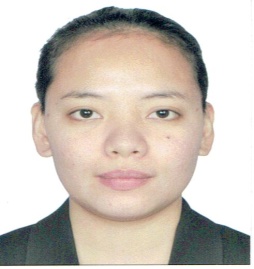    C/o-Mobile #: +971501685421Email Add: maria.377896@2freemail.com Qualifications: DHA passer with Eligibility letter___________________________________________________________PERSONAL DATA:Age: 25 				Heights: 160 cm.Birth date: Nov 23, 1992	          Gender: Female		Nationality: Filipino		Religion: IFICivil Status: Single		          Visa Status: Visit Visa___________________________________________________________________EDUCATIONAL ATTAINMENT:Bachelor of Science in Radiologic TechnologyLiceo de Cagayan University (SY: 2009-2013)PhilippinesLicensure Examination for Radiologic Technologist(Board Passer) (July 2014)PhilippinesCAREER OBJECTIVE: 	To obtain experience and independency. To broaden my knowledge and expertise: and exercise my skills and capabilities towards the effectiveness of myself and to the success of the community.KEY SKILLS AND COMPETENCIES:Knowledgeable in Radiologic Technologist Procedures.With knowledge on BLSWith good moral and therapeutic communicationMaintain critical thinking essential to provide competent and dignified client care.Personable with a positive attitude; interface effectively towards clients.Dedicated on finishing the job with efficiency.Ability to Work Under PressureFluent in English LanguageComputer literate.TRAININGS AND SEMINARS ATTENDED:SSP IV Thrombolysis Training Workshop in Cagayan de Oro CityStroke Society of the PhilippinesNorthern Mindanao Medical CenterApr.22, 2017Radiology Mobility: Learning Through Allied Health ProfessionalsPhilippine Association of Radiologic Technologist, Inc.Teacher’s Camp, Baguio City, PhilippinesDec.2, 2016-Dec.4, 2016Gender Sensitivity Seminar WorkshopNorthern Mindanao Medical CenterPhilippinesNov. 23, 2016Front Line Service ForumNorthern Mindanao Medical CenterPhilippinesFeb. 18, 2016Phillips CT Scan TrainingNorthern Mindanao Medical CenterPhilippinesDec.1, 2015 – May 30, 2016Basic Life Support Training for Health Care ProvidersDepartment of HealthNorthern Mindanao Medical Center PhilippinesDec. 9, 2015-Dec. 10, 2015Shimadzu Flexavision HBShimadzuNorthern Mindanao Medical Center PhilippinesSept 2, 2013- Sept. 5, 2013__________________________________________________________________WORK EXPERIENCE:Lance Diagnostic CenterMalayan Building, Velez Street, Cagayan de Oro City PhilippinesRadiologic TechnologistDecember 10, 2013 – March 15, 2014Northern Mindanao Medical CenterCapitol Compound, Cagayan de Oro City PhilippinesJob Order Employee (August 13, 2014 – November 15, 2015)Permanent Employee as Radiologic Technologist II (November 16, 2015- December 31, 2017)Duties and Responsibilities as a Radiologic Technologist II:Performs duties and Responsibilities of a triage in the Radiology Department.Records patients data through PACSPerform Portable X-ray examination in wards Experience in the Operating Room with C-Arm machinePerform Special Procedures with the use of fluoroscopy machinePerformed CT Scan examination with proper patient instruction, patient care and per doctors requestAssist Radiologist in performing ultrasound proceduresUse ionizing radiation to perform diagnostic x rays with accordance in ALARAPrepares patient for radiological procedures by positioning patient; adjusting immobilization devices; moving equipment into specified position; adjusting equipment controls to set exposure factors.Minimizes radiation to patient and staff by practicing radiation protection techniques, using beam restrictive devices, patient shielding, and knowledge of exposure factors.Processed, monitored and developed images for diagnosis - Worked with radiologists to evaluate examsSupervised Radiologic Technology Intern in their internship programEnsures operation of radiology equipment by completing preventive maintenance requirements; following manufacturer’s instructions; troubleshooting malfunctions; calling for repairs; maintaining equipment inventories; evaluating new equipment and techniques.Maintains safe and clean working environment by complying with procedures, rules and regulations.